3º ESO TRABAJO (1 ABRIL)1º LEER LA PÁGINA 172 DEL LIBRO PONIENDO ESPECIAL ATENCIÓN EN EL EJERCICIO RESUELTOREALIZAR LOS EJERCICIOS 2 Y 3 DE DICHA PÁGINAENLACE DE INTERÉShttps://youtu.be/J3qQWvxqFI42º SOLUCIÓN EJERCICIO PÁGINA 171: 1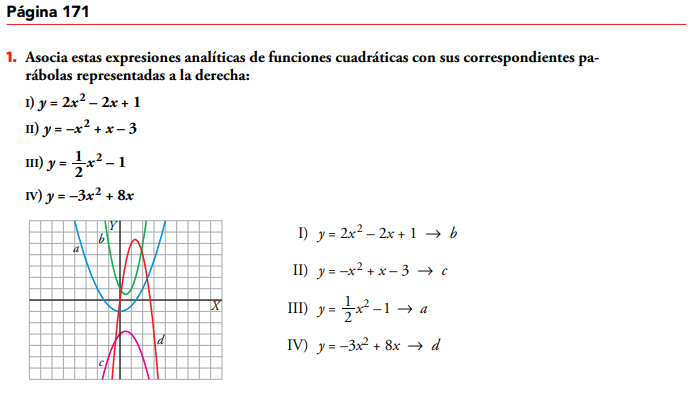 